§2216.  Insurance support organizations1.  Examination and investigation.  The superintendent may examine and investigate into the affairs of every insurance support organization acting on behalf of a regulated insurance entity that either transacts business in this State or transacts business outside this State that has an effect on a resident of this State in order to determine whether the insurance support organization has been or is engaged in any conduct in violation of this chapter.[PL 1997, c. 677, §3 (NEW); PL 1997, c. 677, §5 (AFF).]2.  Service of process.  An insurance support organization transacting business outside this State that has an effect on a resident of this State is deemed to have appointed the superintendent to accept service of process on its behalf.  Service is complete when the superintendent sends a copy of the process by registered mail to the insurance support organization at its last known principal place of business.  The return receipt is sufficient proof that notice was properly mailed by the superintendent.[PL 1997, c. 677, §3 (NEW); PL 1997, c. 677, §5 (AFF).]SECTION HISTORYPL 1997, c. 677, §3 (NEW). PL 1997, c. 677, §5 (AFF). The State of Maine claims a copyright in its codified statutes. If you intend to republish this material, we require that you include the following disclaimer in your publication:All copyrights and other rights to statutory text are reserved by the State of Maine. The text included in this publication reflects changes made through the First Regular and First Special Session of the 131st Maine Legislature and is current through November 1. 2023
                    . The text is subject to change without notice. It is a version that has not been officially certified by the Secretary of State. Refer to the Maine Revised Statutes Annotated and supplements for certified text.
                The Office of the Revisor of Statutes also requests that you send us one copy of any statutory publication you may produce. Our goal is not to restrict publishing activity, but to keep track of who is publishing what, to identify any needless duplication and to preserve the State's copyright rights.PLEASE NOTE: The Revisor's Office cannot perform research for or provide legal advice or interpretation of Maine law to the public. If you need legal assistance, please contact a qualified attorney.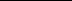 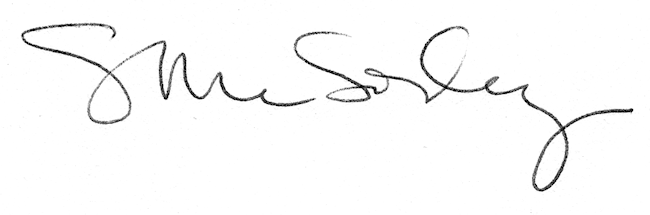 